.FUN tag: After wall 2 (facing 12:00) and 7 (facing 6:00) add a 4 count tag. See description belowRestart: On wall 5 (facing 6:00) and 10 (facing 12:00) restart dance after the jazz boxIntro: 32 counts from first beat (app. 13 seconds into track)(1 – 8) 	Step fw R, kick fw L, step back L, point R back, Repeat first 4 steps(9 – 16) 	4 step touches (diagonally fw, back, back, fw)(17 – 24) 	R toe strut, ¼ L toe strut, R toe strut, ¼ L toe strut(25 – 32) 	R jazz box, jump fw R L and clap, jump back R L and clapBegin Again!Fun Tag :	After wall 2 and 7 there’s a 4 count tag to be addedJitterbug!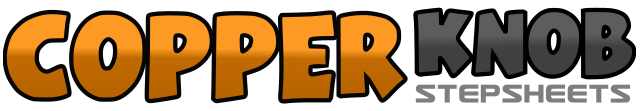 .......Count:32Wall:2Level:Beginner Party Dance.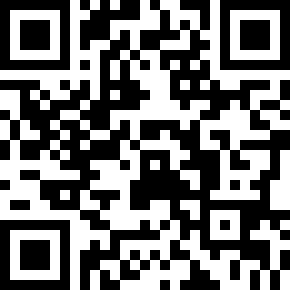 Choreographer:Niels Poulsen (DK) - April 2018Niels Poulsen (DK) - April 2018Niels Poulsen (DK) - April 2018Niels Poulsen (DK) - April 2018Niels Poulsen (DK) - April 2018.Music:Wake Me Up Before You Go-Go - Wham! : (Album: The Final)Wake Me Up Before You Go-Go - Wham! : (Album: The Final)Wake Me Up Before You Go-Go - Wham! : (Album: The Final)Wake Me Up Before You Go-Go - Wham! : (Album: The Final)Wake Me Up Before You Go-Go - Wham! : (Album: The Final)........1 – 2Step fw R, kick L fw 	12:003 – 4Step back on L, point R back 	12:005 – 6Step fw R, kick L fw 	12:007 – 8Step back on L, point R back 	12:001 – 2Step R diagonally fw R, touch L next to R 	12:003 – 4Step L diagonally back L, touch R next to L 	12:005 – 6Step R diagonally back R, touch L next to R 	12:007 – 8Step L diagonally fw L, touch R next to L 	12:001 – 2Tap R toe fw, step down on R foot 	12:003 – 4Turn ¼ L tapping L toe fw, step down on L 	9:005 – 6Tap R toe fw, step down on R foot 	9:007 – 8Turn ¼ L tapping L toe fw, step down on L 	6:001 – 2Cross R over L, step back on L 	6:003 – 4Step R to R side, step fw on L (* restart here during wall 5 and 10) 	6:00&5 – 6Jump fw R, jump fw L, clap 	6:00&7 – 8Jump back R, jump back L, clap 	6:001 – 2Stomp fw R, stomp fw L3 – 4Hold, Hold